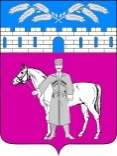 АДМИНИСТРАЦИЯМАРЬЯНСКОГО СЕЛЬСКОГО ПОСЕЛЕНИЯКРАСНОАРМЕЙСКОГО РАЙОНАПОСТАНОВЛЕНИЕ «18»ноября 2019 г.                                                                                        № 316станица МарьянскаяОб утверждении порядка оформления и содержания заданий на проведение мероприятий по контролю без взаимодействия с юридическими лицами, индивидуальными предпринимателями при осуществлении муниципального контроля и оформления результатов таких мероприятий в администрации Марьянского сельского поселения Красноармейского района Руководствуясь  Федеральным законом от 26 декабря 2008 года       № 294-ФЗ «О защите прав юридических лиц и индивидуальных предпринимателей при осуществлении государственного контроля (надзора) и муниципального контроля», Федеральным законом от 6 октября 2003 года № 131-Ф3 «Об общих принципах организации местного самоуправления в Российской Федерации», п о с т а н о в л я ю:Утвердить порядок оформления и содержания заданий на проведение мероприятий по контролю без взаимодействия с юридическими лицами, индивидуальными предпринимателями при осуществлении муниципального контроля и оформления результатов таких мероприятий в администрации Марьянского сельского поселения Красноармейского района (прилагается).Контроль за выполнением настоящего постановления возложить на заместителя главы Марьянского сельского поселения Красноармейского района К.И. Волошина.Постановление вступает в силу со дня его обнародования.Глава Марьянского сельского поселенияКрасноармейского района						         А.П. МакарецПРИЛОЖЕНИЕУТВЕРЖДЁНпостановлением администрацииМарьянского сельского поселения Красноармейского районаот ____________ № ______Порядок оформления и содержания заданий на проведение мероприятий по контролю без взаимодействия с юридическими лицами, индивидуальными предпринимателями при осуществлении муниципального контроля и оформления результатов таких мероприятий в администрации Марьянского сельского поселения Красноармейского района1. Общие положения1.1. Настоящий Порядок оформления и содержания заданий на проведение мероприятий по контролю без взаимодействия с юридическими лицами, индивидуальными предпринимателями при осуществлении муниципального контроля и оформления результатов таких мероприятий (далее - Порядок) разработан в соответствии с требованиями статей 8.3, 13.2 Федерального закона от 26 декабря 2008 года № 294-ФЗ «О защите прав юридических лиц и индивидуальных предпринимателей при осуществлении государственного контроля (надзора) и муниципального контроля» и устанавливает процедуру оформления заданий на проведение мероприятий по контролю, при проведении которых не требуется взаимодействие с юридическими лицами, индивидуальными предпринимателями, содержания таких заданий, оформления результатов мероприятий.1.2. Порядок распространяется на отношения, возникающие при осуществлении мероприятий по контролю, при проведении которых не требуется взаимодействие с юридическими лицами, индивидуальными предпринимателями (далее - мероприятия по контролю без взаимодействия с юридическими лицами, индивидуальными предпринимателями) должностными лицами администрации Марьянского сельского поселения Красноармейского района (далее – Администрация, орган муниципального контроля), уполномоченными на осуществление муниципального контроля.1.3. В рамках муниципального контроля Администрация осуществляет следующие мероприятия по контролю, при проведении которых не требуется взаимодействие с юридическими лицами, индивидуальными предпринимателями (далее - мероприятия по контролю без взаимодействия с юридическими лицами, индивидуальными предпринимателями):1) плановые осмотры, обследования территории;2) наблюдение за соблюдением обязательных требований, требований, установленных муниципальными правовыми актами, посредством анализа информации о деятельности либо действиях юридического лица и индивидуального предпринимателя, которая предоставляется такими лицами (в том числе, посредством использования федеральных государственных информационных систем) в орган муниципального контроля в соответствии с федеральными законами и принимаемыми в соответствии с ними иными нормативными правовыми актами Российской Федерации или может быть получена (в том числе в рамках межведомственного информационного взаимодействия) органом муниципального контроля без возложения на юридических лиц и индивидуальных предпринимателей обязанностей, не предусмотренных федеральными законами и принятыми в соответствии с ними иными нормативными правовыми актами Российской Федерации.1.4. Мероприятия по контролю без взаимодействия с юридическими лицами, индивидуальными предпринимателями проводятся уполномоченными должностными лицами органа муниципального контроля в пределах своей компетенции на основании заданий на проведение таких мероприятий, утверждаемых главой Марьянского сельского поселения Красноармейского района (заместителем главы Марьянского сельского поселения Красноармейского района), с целью выявления нарушения требований федеральных законов и принимаемых в соответствии с ними иных нормативных правовых актов Российской Федерации, Краснодарского края, муниципальных правовых актов (далее - обязательные требования). 1.5. При осуществлении деятельности, указанной в пункте 1.3 настоящего Порядка, уполномоченные должностные лица органа муниципального контроля руководствуются Конституцией Российской Федерации, Федеральным законом от 26 декабря 2008 года № 294-ФЗ «О защите прав юридических лиц и индивидуальных предпринимателей при осуществлении государственного контроля (надзора) муниципального контроля», иными законами и подзаконными актами в указанной сфере, а также муниципальными правовыми актами органов местного самоуправления Марьянского сельского поселения Красноармейского района.2. Оформление заданий на проведение мероприятийпо контролю без взаимодействия с юридическими лицами, индивидуальными предпринимателями, содержание таких заданий2.1. Задание на проведение мероприятия по контролю без взаимодействия с юридическими лицами, индивидуальными предпринимателями подготавливается должностными лицами Администрации, уполномоченными на осуществление муниципального контроля, и утверждается главой Марьянского сельского поселения Красноармейского района (заместителем главы Марьянского сельского поселения Красноармейского района).2.2. Задание на проведение мероприятия по контролю без взаимодействия с юридическими лицами, индивидуальными предпринимателями должно содержать:1) наименование органа муниципального контроля;2) вид, форма мероприятия по контролю без взаимодействия с юридическими лицами, индивидуальными предпринимателями;3) фамилии, имена, отчества, должности должностных лиц (должностного лица), уполномоченных на проведение мероприятия по контролю без взаимодействия с юридическими лицами, индивидуальными предпринимателями;4) фамилии, имена, отчества привлекаемых к проведению мероприятия по контролю без взаимодействия с юридическими лицами, индивидуальными предпринимателями сотрудников государственных или муниципальных учреждений, иных организаций с указанием их должности и организации;5) правовые основания проведения мероприятия по контролю без взаимодействия с юридическими лицами, индивидуальными предпринимателями, в том числе административный регламент по осуществлению муниципального контроля;6) цели, задачи и предмет проведения мероприятия по контролю без взаимодействия с юридическими лицами, индивидуальными предпринимателями;7) сроки проведения мероприятия по контролю без взаимодействия с юридическими лицами, индивидуальными предпринимателями;9) территория, на которой осуществляется мероприятие по контролю без взаимодействия с юридическими лицами, индивидуальными предпринимателями.2.3. В задании на проведение мероприятия по контролю без взаимодействия с юридическими лицами, индивидуальными предпринимателями, предусмотренного абзацем 2 пункта 1.3 раздела 1 настоящего Порядка, не может быть указано конкретное юридическое лицо, индивидуальный предприниматель.3. Оформление должностными лицами результатовпроведения мероприятий по контролю без взаимодействия с юридическими лицами, индивидуальными предпринимателями3.1. По результатам выполнения мероприятия по контролю без взаимодействия с юридическими лицами, индивидуальными предпринимателями должностными лицами органа муниципального контроля, проводящими проверку, составляется акт мероприятия по контролю без взаимодействия с юридическими лицами, индивидуальными предпринимателями по установленной форме.3.2. Акт мероприятия по контролю без взаимодействия с юридическими лицами, индивидуальными предпринимателями должен содержать:1) дата, время и место составления акта;2) наименование органа муниципального контроля;3) дата и номер задания на проведение мероприятия по контролю без взаимодействия с юридическими лицами, индивидуальными предпринимателями;4) фамилии, имена, отчества и должности должностного лица или должностных лиц, проводивших мероприятие по контролю без взаимодействия с юридическими лицами, индивидуальными предпринимателями;5) фамилии, имена, отчества привлекаемых к проведению мероприятия по контролю без взаимодействия с юридическими лицами, индивидуальными предпринимателями сотрудников государственных или муниципальных учреждений, иных организаций с указанием их должности и организации;6) даты начала и завершения мероприятия по контролю без взаимодействия с юридическими лицами, индивидуальными предпринимателями;7) краткую характеристику и месторасположение территории, на которой осуществлялось мероприятие по контролю без взаимодействия с юридическими лицами, индивидуальными предпринимателями;8) перечень конкретных мероприятий, проведенных в ходе мероприятия по контролю без взаимодействия с юридическими лицами, индивидуальными предпринимателями;9) сведения о результатах мероприятия по контролю без взаимодействия с юридическими лицами, индивидуальными предпринимателями, в том числе о выявленных нарушениях обязательных требований об их характере и о лицах, допустивших указанные нарушения (последнее – при наличии информации); 10) подписи должностного лица или должностных лиц, проводивших мероприятие по контролю без взаимодействия с юридическими лицами, индивидуальными предпринимателями, присутствовавших сотрудников государственных или муниципальных учреждений, иных организаций.К акту прилагаются иные материалы, необходимые для оформления результатов мероприятия по контролю без взаимодействия с юридическими лицами, индивидуальными предпринимателями (фото- и видеоматериалы, схемы, таблицы и пр.). Приложения к акту на бумажных носителях, подписываются участниками мероприятия, электронные носители информации запечатываются в конверт, скрепляемый подписями участников мероприятия.3.3. Акт мероприятия по контролю без взаимодействия с юридическими лицами, индивидуальными предпринимателями оформляется в течение 3 рабочих дней со дня его завершения.3.4. Акт выполнения мероприятия по контролю без взаимодействия с юридическими лицами, индивидуальными предпринимателями, задание вместе с документами, отражающими результаты проведения мероприятия, оформленными в соответствии с настоящим Порядком, хранятся в отраслевом (функциональном) органе Администрации, к полномочиям которого относится конкретный вид муниципального контроля.4. Меры, принимаемые по фактам выявленных нарушений4.1. В случае выявления при проведении мероприятия по контролю без взаимодействия с юридическими лицами, индивидуальными предпринимателями нарушений обязательных требований должностные лица органа муниципального контроля принимают в пределах своей компетенции меры по пресечению таких нарушений, а также доводят в письменной форме до сведения руководителя (заместителя руководителя) органа муниципального контроля информацию о выявленных нарушениях для принятия решения о назначении внеплановой проверки юридического лица, индивидуального предпринимателя по основаниям, указанным в пункте 2 части 2 статьи 10 Федерального закона от 26 декабря 2008 года № 294-ФЗ «О защите прав юридических лиц и индивидуальных предпринимателей при осуществлении государственного контроля (надзора) и муниципального контроля».4.2. В случае получения в ходе проведения мероприятий по контролю без взаимодействия с юридическими лицами, индивидуальными предпринимателями сведений о готовящихся нарушениях или признаках нарушения обязательных требований, указанных в частях 5-7 статьи 8.2 Федерального закона от 26 декабря 2008 года № 294-ФЗ «О защите прав юридических лиц и индивидуальных предпринимателей при осуществлении государственного контроля (надзора) и муниципального контроля», орган муниципального контроля направляет юридическому лицу, индивидуальному предпринимателю предостережение о недопустимости нарушения обязательных требований.ГлаваМарьянского сельского поселенияКрасноармейского района						А.П. Макарец